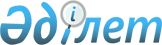 Об установлении квоты рабочих мест для лиц, состоящих на учете службы пробации уголовно-исполнительной инспекции, а также лиц, освобожденных из мест лишения свободы и несовершеннолетних выпускников интернатных организаций
					
			Утративший силу
			
			
		
					Постановление акимата Тайыншинского района Северо-Казахстанской области от 13 марта 2013 года N 111. Зарегистрировано Департаментом юситиции Северо-Казахстанской области 18 апреля 2013 года N 2243. Утратило силу постановлением акимата Тайыншинского района Северо-Казахстанской области от 28 января 2015 года N 35      Сноска. Утратило силу постановлением акимата Тайыншинского района Северо-Казахстанской области от 28.01.2015 N 35 (вводится в действие со дня подписания).

      В соответствии с подпунктами 14), 14-3) пункта 1 статьи 31 Закона Республики Казахстан от 23 января 2001 года "О местном государственном управлении и самоуправлении в Республике Казахстан", подпунктами 5-5) и  5-6) статьи 7 Закона Республики Казахстан от 23 января 2001 года "О занятости населения", акимат Тайыншинского района Северо-Казахстанской области ПОСТАНОВЛЯЕТ:

      1. Установить квоту рабочих мест работодателям Тайыншинского района Северо-Казахстанской области для лиц, состоящих на учете службы пробации уголовно-исполнительной инспекции, а также лиц, освобожденных из мест лишения свободы, для несовершеннолетних выпускников интернатных организаций по Тайыншинскому району Северо-Казахстанской области в размере одного процента от общей численности рабочих мест.

      2. Государственному учреждению "Отдел занятости и социальных программ Тайыншинского района Северо-Казахстанской области" обеспечить направление на работу обратившихся лиц, состоящих на учете службы пробации уголовно-исполнительной инспекции, а также лиц, освобожденных из мест лишения свободы и несовершеннолетних выпускников интернатных организаций.

      3. Признать утратившим силу постановление акимата Тайыншинского района Северо-Казахстанской области "Об установлении квоты рабочих мест для отдельных категорий граждан" от 29 апреля 2011 года № 164 (зарегистрировано в реестре государственной регистрации нормативных правовых актов за № 13-11-210 от 10 мая 2011 года, опубликовано в газетах от 13 мая 2011 года "Тайынша таңы" № 21, от 13 мая 2011 года "Тайыншинские вести" № 20).

      4. Контроль за исполнением настоящего постановления возложить на заместителя акима Тайыншинского района Северо-Казахстанской области Жарова Е.К.

      5. Настоящее постановление вводится в действие по истечении десяти календарных дней после дня его первого официального опубликования.


					© 2012. РГП на ПХВ «Институт законодательства и правовой информации Республики Казахстан» Министерства юстиции Республики Казахстан
				
      Аким Тайыншинского района
Северо-Казахстанской области

И.Турков
